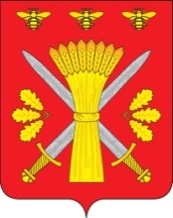 РОССИЙСКАЯ ФЕДЕРАЦИЯОРЛОВСКАЯ ОБЛАСТЬАДМИНИСТРАЦИЯ ТРОСНЯНСКОГО РАЙОНАПОСТАНОВЛЕНИЕот  14 мая 2019 г.                                                                  № 120              с. ТроснаОб утверждении административного регламента предоставления муниципальной услуги «Выдача уведомления о соответствии построенного или реконструированного объекта индивидуального жилищного строительства или садового дома требованиям законодательства о градостроительной деятельности либо о несоответствии построенного или реконструированного объекта индивидуального жилищного строительства или садового дома требованиям законодательства о градостроительной деятельности»В соответствии с положениями Федерального закона от 3 августа 2018 года №340-ФЗ «О внесении изменений в Градостроительный кодекс РФ и отдельные законодательные акты РФ», с Федеральным законом от 27.07.2010 № 210-ФЗ «Об организации предоставления государственных и муниципальных услуг», руководствуясь Уставом Троснянского района, администрация Троснянского района постановляет:1. Утвердить административный регламент по предоставлению муниципальной услуги «Выдача уведомления о соответствии построенного или реконструированного объекта индивидуального жилищного строительства или садового дома требованиям законодательства о градостроительной деятельности либо о несоответствии построенного или реконструированного объекта индивидуального жилищного строительства или садового дома требованиям законодательства о градостроительной деятельности» (приложение).2. Настоящее постановление вступает в силу с момента обнародования.3. Контроль за исполнением настоящего постановления возложить на заместителя главы администрации А. В. Фроловичева.Глава района                                                                                   А. И. Насонов